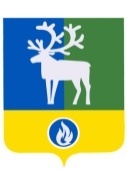 СЕЛЬСКОЕ  ПОСЕЛЕНИЕ  ПОЛНОВАТБЕЛОЯРСКИЙ  РАЙОНХАНТЫ-МАНСИЙСКИЙ  АВТОНОМНЫЙ  ОКРУГ - ЮГРААДМИНИСТРАЦИЯ  СЕЛЬСКОГО ПОСЕЛЕНИЯ ПОЛНОВАТПОСТАНОВЛЕНИЕот 29 января 2018 года                                                                                                            № 11Об отчете главы сельского поселения Полноват о своей  деятельности и результатах деятельности администрации сельского поселения Полноват за 2017 год	На основании статьи 14 Федерального закона от 6 октября 2003 года № 131-ФЗ     «Об общих принципах организации местного самоуправления в Российской Федерации», решения Совета депутатов сельского поселения Полноват от 19 декабря 2008 года № 10 «Об утверждении Положения о порядке осуществления контроля за исполнением органами местного самоуправления и должностными лицами местного самоуправления сельского поселения Полноват полномочий по решению вопрсов местного значения»:	1. Утвердить отчет главы сельского поселения Полноват  о своей деятельности и результатах  деятельности администрации сельского поселения Полноват за 2017 год согласно приложению к настоящему постановлению.	2. Отметить эффективность проделанной главой сельского поселения Полноват и  администрацией сельского поселения Полноват работы, направленной на решение вопросов местного значения и полномочий для осуществления отдельных государственных полномочий.	3. Опубликовать настоящее постановление в бюллетене «Официальный вестник сельского поселения Полноват».  	4.  Настоящее постановление вступает в силу после его подписания.Глава сельского поселения Полноват                                                                      Л.А.МакееваПриложениек постановлению администрации сельского поселения Полноватот 29 января 2018 года № 11Отчётглавы  сельского поселения Полноват о результатах своей деятельности и деятельности администрации сельского поселения за 2017 год       	Отчитываясь  о результатах своей деятельности и деятельности администрации сельского поселения за 2017 год, хочу отметить, что такие отчеты - это не просто традиция, а жизненная необходимость, потому, что наглядно видно, что сделано, что предстоит сделать.        	Администрация сельского поселения – это тот орган власти, который решает самые насущные, самые близкие и часто встречающиеся повседневные проблемы своих жителей. Успех преобразований, происходящих в поселении,  во многом зависит от нашей совместной работы и от доверия друг к другу – доверия людей к власти и наоборот власти к людям. Это очень серьезный и важный вопрос, который является основным приоритетом  в нашей повседневной работе.     	Главными задачами в работе администрации остается исполнение полномочий в соответствии со 131 Федеральным Законом «Об общих принципах организации местного самоуправления в РФ», Уставом поселения и другими Федеральными и окружными правовыми актами.    	 Это прежде всего: исполнение бюджета поселения; обеспечение бесперебойной работы учреждений образования, здравоохранения, культуры,  спорта; благоустройство территорий населенных пунктов сельского поселения, развитие инфраструктуры, обеспечение жизнедеятельности поселения, взаимодействие с организациями всех форм собственности с целью укрепления и развития экономики поселения.     Правовой основой деятельности органа местного самоуправления является: соблюдение законов; наделение государственными полномочиями; обязательное выполнение Указов и распоряжений Президента РФ, Федеральных законов и других нормативных актов Правительства России. Сельское поселение Полноват осуществляет свою деятельность на основании Устава, принятого решением Совета депутатов сельского поселения Полноват 21 ноября 2005 года № 4, с изменениями и дополнениями. В 2017 году муниципальное образование сельское поселение Полноват награждено ДИПЛОМОМ II степени, как победитель регионального этапа Всероссийского конкурса «Лучшая муниципальная практика» в Ханты-Мансийском автономном округе – Югре.В рамках нормотворческой деятельности за отчетный период издано 154 постановления, 212 распоряжений. В 2017 году  было проведено  6  заседаний Совета депутатов, принято  61 решение, из них нормативно-правового характера   46 решений. Это  решения  о  внесении  изменений  в  уже  действующие  правовые  акты, утвержденные  Советом депутатов    и вновь  принятые нормативно-правовые  акты. Необходимость в корректировке  обусловлена  изменением федерального  и регионального  законодательства. В прокуратуру отправлено на согласование: 46 проектов решений Совета депутатов (все согласованы положительно). Решения Совета депутатов опубликованы и вступили в силу после их официального опубликования. 	Информация о деятельности Совета депутатов сельского поселения Полноват размещена на официальном сайте органов местного самоуправления сельского поселения Полноват www.polnovat.ruЗа 2017 год в администрацию сельского поселения поступило 29  письменных обращений, на личном приеме по устным обращениям принято 138 граждан. Основными проблемами, с которыми граждане обращались в администрацию, это: жилищные вопросы,  коммунально-бытовое обслуживание, труд и заработная плата. Диаграмма  обращений граждан за 2014-  2017ггИнформацияо вопросах, поставленных в устных и письменных обращениях гражданСоциально- экономическое развитие сельского поселения           Сельское поселение Полноват в соответствии с Законом Ханты-Мансийского автономного округа – Югры от 25 ноября 2004 года № 63-оз «О статусе и границах муниципальных образований Ханты-Мансийского автономного округа – Югры», является муниципальным образованием Ханты-Мансийского автономного округа – Югры, наделенным статусом сельского поселения.          Территория сельского поселения Полноват входит в состав территории Белоярского района.           В границах поселения находится населенный пункты: село Полноват (административный центр), село Ванзеват, село Тугияны, деревня Пашторы.В национальном составе преобладают  русские  и коренные малочисленные народы Севера, также  в поселении проживают украинцы, белорусы, татары, башкиры, корейцы  и  представители других национальностей.  В составе коренных малочисленных народов Севера  преобладают ханты -791 человек, манси- 89 человек и ненцы 8 человек. В 2017 году заведены 13 новых книг похозяйственного учета на 2017-2021 годы. Выдано 67 выписок из похозяйственных, записи в похозяйственных книгах обновлялись по мере необходимости и при поступлении информации..Численность постоянного населения по данным похозяйственного учета в сельском поселении на   1 января 2017 года составляла1641 человек.                                                                                                                            Численность населения  на 31 декабря 2017 года  1654 человек.      Информацияо численности населения  сельского поселения Полноватна 01 января 2018 годаКоличество населения в целом по поселению увеличилось на 13 человек за счет миграции и естественного прироста.В сельском поселении  Полноват в 2017 году на свет родилось 22 ребенка, из них:  в селе Полноват – 16 детей;  село Ванзеват - 2 ребенка; село Тугияны - 1 ребенок; деревня Пашторы - 3 ребенка.                Количество родившихся мальчиков и девочек по годамЗаключили брак – 8 пар, в том числе: в селе Полноват – 4 пары, в селе Ванзеват – 3 пары, в селе Тугияны – 1 пара.Расторгли брак -5 пар. Ушли из жизни 12 человек, в том числе: в селе Полноват - 8 чел., из них женщин 4, муж. -4; в селе  Тугияны – 0 чел., в селе Ванзеват  - 4 чел.,  из них женщин 2, муж. -2; в деревне Пашторы – 0 чел. Сравнительная таблицаВ  сельском поселении работают  организации и  филиалы различных организаций в количестве 32. Работающих на предприятиях и в учреждениях  369 человека, 59 человек работают по найму у индивидуальных предпринимателей. Большая часть населения занята в бюджетной сфере, на территории работают 14 бюджетных организаций. Экономика поселения представлена сельским хозяйством и частным бизнесом. Сельское хозяйство в поселении представлено: - ООО «Полноватское рыбное хозяйство» (вылов и переработка рыбы, промышленная переработка кедрового ореха);- ООО «Ехланг-Мазям» (рыбодобыча, реализация рыбы и рыбопродукции).На территории сельского поселения Полноват на 01.01.2018 года зарегистрировано                   крестьянских (фермерских) хозяйства, индивидуальных предпринимателей в сфере сельского хозяйства (Полноват -5, Тугияны -1,  Ванзеват 1). Сфера производства и распределения электроэнергии, газа и воды представлена участком ОАО «ЮКЭК-Белоярский» (услуги водоснабжения, теплоснабжения), участком  ОАО «Тюменская энергосбытовая компания» Надымское межрайонное отделение (энергоснабжение), а также АО «Юграэнерго», осуществляющая свою деятельность  в населенных пунктах Ванзеват, Тугияны, Пашторы (выработка электроэнергии, обслуживание электросетевого имущества) и Белоярский ПЭУ ОАО «Газпром газораспределение Север» (обслуживание газовых установок)На территории сельского поселения Полноват функционируют государственные предприятия: Белоярский филиал «Центроспас-Югория» по Белоярскому району, Отделение УУП ОУУП и ПДН полиции ОМВД России по Белоярскому району, филиал Ростелеком, аптека, почтовое отделение Белоярского филиала «Почта России»,    Ханты-Мансийское отделение Сбербанка РФ  ОСБ 1791/00060, филиал МФЦ, Белоярское лесничествоветеринарный участок.На территории работают национальные общины «НЮЛ-АС» д. Пашторы, «ТУГИЯНЫ», «Чуэльско-Ветляховская», «САМУТНЕЛЬ» с. Ванзеват   Национальные общины занимаются традиционными видами деятельности – рыболовством и  заготовкой дикоросов. Национальные общины «САМУТНЕЛЬ»  и «Чуэльско-Ветляховская», кроме основных видов деятельности  занимается этнотуризмом, также на базе национальной общины «САМУТНЕЛЬ»   в летний период работает  детский оздоровительный этнографический лагерь.Четырнадцать индивидуальных предпринимателей сельского поселения  работают в различных сферах деятельности.Сферу потребительского рынка на 1 января 2017 года представляют 8 магазинов с торговой площадью 709 кв. метров и 1 объект общественного питания с числом посадочных мест – 123 места и площадью залов обслуживания посетителей – 82,2 кв. метра. Основная часть  оборота  розничной  торговли обеспечивается  представителями  малого бизнеса (индивидуальными предпринимателями).Численность безработных, зарегистрированных в службах занятости на конец отчетного периода, составила 25 человек.            В течение 2017 года для муниципальных нужд администрации сельского поселения Полноват были трудоустроены безработные граждане на временные и общественные работы в количестве 79 человека, в.т.числе 20 детей на летний период.Формирование и исполнение бюджета сельского поселения   Формирование бюджета – наиболее важный и сложный вопрос  в рамках реализации полномочий  и является главным финансовым инструментом для достижения стабильности социально-экономического развития поселения и показателей эффективности. Бюджетная политика в сфере расходов бюджета сельского поселения была направлена на решение социальных и экономических задач, на обеспечение эффективности и результативности бюджетных расходов.  Расходная часть бюджета за 2017 год:В целом бюджет сельского поселения Полноват по расходам исполнен на 30 585 925,89 рублей, что составило 95,8 % от плановых назначений 31 945 025,23 рублей:1. Дорожное хозяйство:  879 001,36 (расчистка дорог – 379 901,30; выравнивание и планирование проезжей части улиц – 499 100,06);2. Благоустройство:  2 209 125,95 руб. (оплата труда безработных граждан -1 037 259,33; оплата уличного освещения – 648 386,62; фотореализм -300 000,00; приобретение пиломатериала – 71 700,00; вывоз отходов с места несанкционированного размещения – 151 780,43);3. Расходы по жилищно-коммунальному хозяйству: 1 804 814,22 руб. ( Оплата субсидий: вывоз ЖБО – 500 738,98; подвоз воды – 261 657,24; баня – 362 400,00; зачистка территории свалки – 200 000,00; на разработку программы комплексного развития систем коммунальной инфраструктуры – 480 000,00);4. Расходы СД: приобретение бумаги А-4 – 10 000,00;5. Расходы по главе и   аппарату управления: заработная плата –10 431 170, 24 ; командировки – 31 866,60; почтовые расходы – 3500,00; представительские расходы – 40 000,00; предрейсовый медосмотр водителя + подписка на периодические печатные издания – 20 314,10; приобретение офисных кресел – 12 580,00; приобретение канцелярских и хозяйственных товаров – 31 520,00;6. Расходы по нотариату: заработная плата – 521 983,14;7. Расходы ЗАГС и ВУС: заработная плата – 242 699,00;8. Расходы по прочим мероприятиям: оплата льготного проезда, санаторно-курортного лечения и проезда +командировки главы – 670 693,30; членские взносы – 15000,00; печать приложений в газету Белоярские вести – 157 099,96; приобретение похозяйственных книг – 13 130,00; коммунальные услуги – 636 277,71 (отопление,                  эл. энергия, т/о инженерных сетей, эл. энергии);9. Расходы по оценке недвижимости: оплата налога на имущество – 209 052,00; оплата транспортного налога – 19 126,00; приобретение ГСМ, запчастей – 274 357,96; хранение ГСМ, услуги по начислению, сбору и распределению денежных средств РИЦ, страхование автомобиля – 44 924,48; ремонт квартиры, находящейся в муниципальной собственности с.п.Полноват (квартира пострадала в результате пожара ) – 80 000,00;10. Расходы по мероприятию развития и совершенствования муниц. службы: диспансеризация муниципальных служащих  и обучение – 49 176,00;11.Расходы по ГО и ЧС: приобретение мат. запасов в случае ЧС – 30 000,00;12. Расходы по пож. безопасности: планы эвакуации при пожаре – 37 500,00; приобретение противопожарного инвентаря – 17 362,00;13.Расходы по ДНД: приобретение повязок, фонарей ручных для укомплектации ДНД – 5000,00;14. Расходы связь и информатика: оплата тел. связи и Интернета – 97 437,67; приобретение системных блоков для бухгалтерии и делопроизводителя – 43000,00; приобретение картриджей – 49 700,00; обновление справочно-информационных баз, продление лицензии и приобретение ЭЦП и антивирусных программ – 291 076,00;15. Расходы по мероприятию энергосбережения: оформление энергетического паспорта, установка, доставка пластикового окна в здании ДК – 183 822,00; 16. Расходы по жилищному хозяйству: оплата кап. ремонта многоквартирных домов – 175 476,00;17. Расходы по физической культуре и спорту: призовой фонд на проведение мероприятий – 30 000,00;18. Расходы по соц.политике: оплата проезда к месту лечения работников АДМ, СДК – 33 076,00;19. Расходы по культуре: заработная плата -7 056 678,96; льготный проезд, командировки – 105 005,90; оплата тел. связи и Интернета – 44 535,28; коммунальные услуги – 1 388 101,16 (отопление, эл.энергия, т/о инженерных сетей, эл.энергии); подписка на периодические печатные издания + обслуживание банковских карт – 22 048,00; призовой фонд – 40 000,00; налог на имущество – 4 992,00; приобретение офисной мебели для СДК с.Ванзеват – 100 000,00; приобретение канц.товаров, картриджей, дров для отопления зданий СДК – 91 300,00;20. Иные межбюджетные трансферты из бюджета поселения бюджету Белоярского района -2 331 600,00;Средства из резервного фонда в сумме 100 000,00 не использованы, так как в них не было потребности. Доходная часть бюджета  В целом бюджет сельского поселения Полноват исполнен по доходам в сумме 31 621 875,55 рублей, что составило 101,7% от плановых назначений в сумме 31 087216,10   рублей.Из чего складываются доходы:       НДФЛ;       Акцизы;            Налог на имущество физических лиц;        Земельный налог;       Госпошлина;       Аренда имущества;      Доход от оказания платных услуг СДК;      Дотации из бюджетов других уровней;       Прочие  субсидии;       Субвенции бюджетам поселений на осуществление первичного воинского учета;      Иные межбюджетные трансферты;      Прочие безвозмездные поступления.В целом бюджет сельского поселения Полноват исполнен по доходам в сумме 31 621 875,55 рублей, что составило 101,7% от плановых назначений в сумме                           31 087216,10   рублей.	Налоговые доходы поступили в сумме  2 180 327,55 рубля, что составляет 104,6% при плане 2 083 600,00 рублей:Налог на доходы физических лиц исполнен в сумме 1 944 028,29Налог на имущество физических лиц исполнен в сумме 140 189,93Земельный налог с организаций 50 817,02Земельный налог с физических лиц 45 292,31Неналоговые доходы поступили в сумме 28 253 544,75 рубля, что составляет 101,5% при плане 27 816 116,87 рублей: Доходы от уплаты акцизов на дизельное топливо 867 233,67Доходы от уплаты акцизов на моторные масла 8 799,80Доходы от уплаты акцизов на автомобильный бензин 1 402 499,41Доходы от уплаты акцизов на прямогонный бензин -167962,62Гос.пошлина за совершение нот.действий 46 240,00Прочие поступления от использования имущества, находящегося в собственности сельских поселений 581 835,49Прочие доходы от оказания платных услуг 43 600,00Дотации бюджетам сельских поселений на выравнивание бюджетной обеспеченности 25 228 600,00Субвенции ВУС 189 200,00Субвенции ЗАГС 53 499,00 Безвозмездные поступления от других бюджетов бюджетной системы Российской Федерации – исполнены в сумме 1 187 499,23 рублей на 100,0% при плане 1 187 499,23 рублей.                 Межбюджетные трансферты исполнены в сумме  1 187499,23                                       Бюджет сельского поселения Полноват за 2017 год исполнен с превышением  доходов над расходами (профицит бюджета сельского поселения Полноват) в сумме 1 035 949,66 рублей.Муниципальный заказ и благоустройство поселкаЗа 2017 год администрацией поселения заключено договоров на поставки товаров, выполнение работ, оказание услуг для муниципальных нужд в количестве 126 на сумму 8 729 364,78 руб., из них:открытых конкурсов – 1 на сумму 480 000 рублей;запрос котировок – 1 на сумму 200 000 рублей;3)    с субъектами малого предпринимательства – 1 на сумму 200 000 рублей;4)      у единственного поставщика без проведения торгов – 122 на сумму 8 049 364 рубля 78 копеек. 	Сектором муниципального хозяйства администрации сельского поселения Полноват за 2017 год с участием безработных граждан, привлеченных к общественным работам, были организованы и проведены следующие работы: покраска  и ограждение детских игровых городков в с.Полноват, с.Ванзеват, уборка улиц и береговой зоны от бытового мусора, выравнивание и планировка дорог в с.Полноват, частичная отсыпка песком и выравнивание дороги на новое кладбище, расчистка мостов и  пешеходных тротуаров в  летний период от песка и в зимний период от снега, уборка снега на детских игровых площадках в сквере «Юбилейный» и у обелиска погибшим воинам, ремонт и изготовление тротуаров  в д. Пашторы, в с. Ванзеват др. работы           Проведена  работа по соблюдению санитарного порядка, и мер пожарной безопасности на новом полигоне ТБО (свалка)  В 2017 году по инициативе администрации организациями, предприятиями и населением было проведено 2 субботника, приуроченных к Международной экологической акции «Спасти и сохранить». Хочу выразить благодарность  работникам лесничества, школы, Дома культуры, администрации, пожарной части, Полноватского участка «ЮКЭК-Белоярский», пенсионерам   и всем полноватцам, принявшим участие  в уборке лесного массива. Огромное спасибо всем тем людям, которые приняли участие в благоустройстве и  наведении порядка на гражданских кладбищах. Благоустройство - это прежде всего чистота и порядок на наших улицах и проезжих местах. Неприятно наблюдать картину, когда постепенно захламляются  берега, лесополосы, придомовые территории. Порой зарастают сорняком и мусором личные подсобные участки из-за бездействия самих собственников.  И здесь особо остро стоит вопрос сбора и вывоза мусора от домовых территорий, как от муниципального жилья, так и от частных домовладений. На протяжении 2017 года велась активная борьба с несанкционированными стихийными свалками. Многим собственникам  жилья были сделаны предписания по наведению порядка на прилегающих территориях. Благодарны тем жителям  села, которые регулярно проводили очистку от бытового и растительного мусора придомовых территорий.Обеспечение безопасностиРабота по противодействию экстремизму и профилактике терроризма  в сельском поселении Полноват  ведётся в различных направлениях. За соблюдением законодательства в сфере противодействия экстремистской деятельности  контроль осуществляют  правоохранительные органы. В 2017 году на территории сельского поселения Полноват факты террористических и (или) экстремистских проявлений не зарегистрированы.                                                                                                  Профилактическая работа проводится путем доведения до сведения руководителей организаций, расположенных на территории сельского поселения Полноват на совещаниях руководящих материалов, инструкций в сфере терроризма и экстремизма.Администрацией установлены 3 видеокамеры в местах массового пребывания  людей.  В поселении  установлена система громкоговорящей связи для оповещения  населения. В учреждениях с массовым пребыванием людей осуществляется контроль за соблюдением пропускной системы.  Руководством СДК «РОДНИК» с. Полноват организована работа по систематическому контролю состояния пожарной и охранной сигнализации. Регулярно контролируется состояние запасных выходов, подвалов и чердачных помещений. Ведется контроль парковки автомобилей на территории учреждения.В преддверии  праздников разрабатывался комплекс мер по обеспечению правопорядка и антитеррористической безопасности на территории сельского поселения Полноват. В период проведения предвыборной кампании и проведения Единого дня голосования разработаны и реализованы  дополнительные меры по обеспечению антитеррористической защищенности мест проведения массовых мероприятий на территории сельского поселения Полноват: наличие  на избирательных участках резервных источников питания, металлодетекторов,  видеорегистраторов. Имеются в наличии и актуализированы  паспорта антитеррористической безопасности  на  избирательном участке.В администрации сельского поселения работает Совет по межнациональным и межконфессиональным отношениям при главе сельского поселения Полноват. Совместно с СДК «РОДНИК» провели праздничные мероприятия  с участием представителей различных национальностей, проживающих на территории поселения, посвященные «Дню России», «Дню села Ванзеват», празднику  «Вороний день» и др.В отчетный период в области гражданской обороны и ЧС продолжалась работа, направленная на развитие нормативной базы в области гражданской обороны, предупреждения и ликвидации чрезвычайных ситуаций, совершенствование системы управления и оповещения, развитие сил ГО и ЧС, обучение населения и подготовку руководящего состава, органов управления и сил ГО. В 2017 году на территории сельского поселения было зарегистрировано 2 пожара (с. Полноват – 2), дорожно-транспортных происшествий зарегистрировано не было. В целях безопасности людей на водных объектах, охране их жизни и здоровья в сельском поселении Полноват в отчетный перид был утвержден и реализован план мероприятий по обеспечению безопасности людей на водных объектах в летний, осенне-зимний период. Для недопущения возникновения пожаров в лесах, расположенных в границах сельского поселения, был разработан оперативный план мероприятий по предупреждению лесных пожаров в границах сельского поселения.В связи с участившимися природными (лесными) пожарами на территории сельского поселения Полноват был установлен особый противопожарный режим с 18 июля по 31 июля 2017 года. Нужно отметить, что многие жители села к огню стали относиться беспечно. Проблемой остается выгорание сухой растительности и сжигание мусора. Инструктором  пожарной части с. Полноват проводились профилактические беседы и вручались памятки по правилам пожарной безопасности в быту.  В целях обеспечения пожарной безопасности  на средства районной администрации  в 2017 году  установлена пожарная ёмкость по ул. Северной для тушения возгораний  и пожаров.   Также в 2017 году проведен мониторинг НПА, касающихся гражданской обороны и чрезвычайных ситуаций, в которые в течение года были внесены измененияСтроительствоВ рамках муниципальной программы «Охрана окружающей среды на 2014 - 2020 годы» окончены строительные работы полигона утилизации твердых бытовых отходов в с.Полноват . В отчетный период началось строительство 10-квартирного дома в селе Полноват и 2-квартирного в селе Ванзеват. Работы движутся к завершению. Продолжается строительство фермы и птичника индивидуальными предпринимателями.В 2017 году начата работа по оформлению в муниципальную собственность сельского поселения Полноват бесхозяйного объекта недвижимости - взлетно-посадочной вертолетной площадки с. Полноват. Проводится работа по ведению реестра муниципальной собственности сельского поселения Полноват (жилой фонд, нежилой фонд, земельные участки). Оформляются распоряжения о принятии и списании имущества казны по объектам недвижимости. В Федеральную информационную адресную систему (ФИАС) вносятся данные по присвоению, изменению и аннулированию адресов объектов адресации, расположенных на территории сельского поселения Полноват.Развитие сельскохозяйственного производстваРыбопромышленные предприятия получившие государственную поддержку в виде субсидий из бюджета Белоярского района, сформированного за счёт субвенций из бюджета Ханты-Мансийского автономного округа – Югры в 2017 году:ООО «Полноват и Ко» 2 082,184 тыс. рублей, за вылов и реализацию 260,273 тонны пищевой рыбы;ООО «Ёхланг-Мазям» 1 435,178 тыс. рублей, за вылов и реализацию 179,397 тонны пищевой рыбы;ООО «Полноватское Рыбное Хозяйство» 628,854 тыс. рублей, за производство и реализацию 78,6 тонны пищевой рыбной продукции;КФХ Завьялова А.С. 295,992 тыс. рублей, за вылов и реализацию 36,999 тонны пищевой рыбы.Возмещены затраты за счёт средств бюджета Белоярского района ООО «Полноват и Ко» за использование плашкоутного флота при организации вылова рыбы в размере               400,0 тысяч рублей.Крестьянские (фермерские) хозяйства получившие государственную поддержку в виде субсидий из бюджета Белоярского района, сформированного за счёт субвенций из бюджета Ханты-Мансийского автономного округа – Югры в 2017 году на содержание маточного поголовья сельскохозяйственных животных:КФХ Завьялова А.С. – 96,0 тысяч рублей;КФХ Бугаева Н.А. – 108,0 тысяч рублей;КФХ Пестряков Н.В. – 48,0 тысяч рублей;КФХ Долгушина Т.В. – 48,0 тысяч рублей;КФХ Гришкина Н.А. – 144,0 тысячи рублей. Администрацией сельского поселения Полноват совместно с ветеринарной службой ведется постоянный учет личных подсобных хозяйств, вносятся изменения по учету скота, птицы.На конец года в сельском поселении Полноват числится 79 личных подсобных хозяйств (ЛПХ): Полноват -35, Ванзеват – 23, Пашторы – 16, Тугияны – 5.  В них содержится: 79 единиц крупного рогатого скота (Полноват-27, Ванзеват- 12, Тугияны-2, Пашторы – 38), 119 единиц лошадей(Полноват-6, Ванзеват- 55, Тугияны-13, Пашторы – 45), свиней-8 голов, птицы-129.Личные подсобные хозяйства получили субсидии в размере 556,08 тыс. рублей.Полноват - 11 ЛПХ, получили субсидии 127,0 т.р. в том числе:на 11 коров 105 т.р.; на 4 кобылы 12,0 т.р.; на 2 свиноматки 10,0 т.р.Ванзеват – 19 ЛПХ, получили субсидии 209,0 т.р., в том числе на содержание               11 коров 110 т. руб., 33 кобыл 99,0 тыс. руб.Пашторы - 12 ЛПХ, получили субсидии 211,560 тысяч рублей, в том числе за содержание 14 голов коров – 127,5 т.р., 31 головы кобыл – 84,060 т.р.Тугияны - 3   ЛПХ получили субсидии 8,520 т.р.,  на содержание 4 кобыл. Развитие отраслей социальной сферы	На территории сельского  поселения функционирует Полноватская участковая больница на 15 коек и 28 посещений в смену, фельдшерско-акушерские пункты на 19 посещений в смену в селах Ванзеват, Тугияны и деревне Пашторы. Для оказания консультативной помощи, проведения медицинских осмотров и флюорографического обследования сельских жителей 2 раза в год в каждый населенный пункт выезжают медицинские бригады. Доставка больных в центральную районную больницу по неотложным показаниям производится санитарным автотранспортом и санитарной авиацией. Общеобразовательные услуги на территории сельского поселения Полноват оказывают два общеобразовательных учреждения:- в селе Полноват - МАОУ Белоярского района «Средняя общеобразовательная школа им. И.Ф. Пермякова с. Полноват, корпус №1 в типовом исполнении на 220 мест при количестве учащихся 180 человек  и  школа в селе Ванзеват в типовом исполнении на 60 мест при количестве учащихся 23 человека.          - дошкольные образовательные услуги МАОУ Белоярского района «Средняя общеобразовательная школа им. И.Ф. Пермякова с. Полноват, корпус №2  в типовом исполнении на 90 мест в селе Полноват при количестве посещающих 73 человек, в селе Ванзеват на 20 мест при количестве посещающих 14. Структура учреждений культуры включает в себя  4  учреждения культурно-досугового типа,  2 библиотеки, входящих в централизованную библиотечную систему, сельский класс детской школы искусств с единовременной пропускной способностью 20 человек. Расходы бюджета по отрасли «Культура» в 2017 году составили 8 853 000 руб.,  при плане 8 911 000. руб.В течение 2017 года проведено 477 культурно – массовых мероприятий, которые посетило около 16 тыс. человек. Из них – 252 мероприятия для детей, 79 - для молодежи, 146 - для разновозрастной аудитории. Силами учреждения было организовано                           18 выставок, которые посетило 1725 человек. Наши достижения:- в 2017 году произошло усиление  информационного и рекламного сопровождений массовых мероприятий и акций в сфере культуры в социальных сетях интернета.      - в марте 2017 года участницы вокального  коллектива «Соловушка» приняли участие в первом окружном вокальном телевизионном конкурсе «Ты талантлив! Пой!» город Ханты-Мансийск.- в мае 2017 года участницы национального коллектива приняли участие в XII Международной выставке-ярмарке «Сокровища Севера 2017», которая проходила в городе Москва. В номинации «Детское творчество» заняли 3 место.Основные приоритетные направления деятельности МКУК СДК «Родник» в 2017 году:- обеспечение культурно - досуговой деятельности сельского поселения Полноват;- развитие самодеятельного художественного творчества любительских объединений;- организация культурно – досуговых мероприятий по сохранению и развитию народного творчества, традиций и обычаев, патриотическому воспитанию населения, поддержки общественных инициатив по различным направлениям:- профилактика наркомании, табакокурения, алкоголизма среди молодёжи и подростков;- обеспечение реализации культурной политики с учётом специфики поселения, сохранение как материального, так и не материального культурного наследия;- внимание здоровому образу жизни;- поддержка молодых дарований.В 2017 году проведена большая работа по налаживанию и сохранению связей с организациями и учреждениями села. В 2017 году активными партнерами были сотрудники и воспитанники средней общеобразовательной школы, библиотека, спортивный центр «Полноват». Особенно хочется отметить тех, кто оказал спонсорскую помощь. На «День защиты детей» помощь в организации мероприятий оказали индивидуальные предприниматели: Первова Н.С., Сергеев А.А., Яценко Д.Г., Тотолин М.А., Братцева Г.А..  На празднование «Дня рыбака» спонсорская помощь была оказана Барышниковым Виктором Евгеньевичем. Спонсорская помощь в организации и проведении мероприятий, посвященных «Дню образования округа», была оказана Куриковым Эдуардом Михайловичем.На протяжении года Домом Культуры были проведены мероприятия, охватывающие все возрастные категории населения: конкурсы, познавательные и развлекательные программы, тематические праздники и вечера отдыха. Уже традицией стало проводить спортивные соревнования. В июле на праздновании «Дня рыбака» прошли «Гонки на обласах». В ноябре в спортивном центре «Полноват» прошла спортивная игра «Мама, папа, я – спортивная семья».Традиционно проводятся выставки декоративно – прикладного искусства, рисунков, фотовыставки. В рамках фестиваля национальных культур, посвященного празднованию «Дня России», прошла выставка национальных блюд. При Доме Культуры функционирует клубное формирование  хантыйской национальной культуры.В  канун Нового года на площади сооружена снежная горка для детей, установлена новогодняя елка, организован и проведен  смотр-конкурс "Новогодняя фантазия" и подведены итоги. По результатам оценки оформления фасадов зданий и прилегающих к ним территорий предприятий,  конкурсная комиссия решила присудить:
1 место - Муниципальное автономное общеобразовательное учреждение Белоярского района «Средняя общеобразовательная школа имени И.Ф. Пермякова с. Полноват» (корпус 2);2 место – Муниципальное автономное общеобразовательное учреждение Белоярского района «Средняя общеобразовательная школа им. И.Ф. Пермякова с. Полноват» (корпус 1).
По результатам оценки оформления предприятий торговли (торговые центры, магазины,   ярмарки) конкурсная комиссия решила присудить:
1 место - индивидуальный предприниматель Братцева Г.А.;
2 место - индивидуальный предприниматель Первова Н.С.;
3 место - индивидуальный предприниматель Яценко Д.Г..
Огромное спасибо всем участникам смотра-конкурса за труд по созданию в нашем селе    атмосферы зимнего праздника и хорошего настроения!В селе Полноват  работает Спортивный центр «Полноват» с универсальным игровым залом. Единовременная пропускная способность спортивных объектов:  спортзал 35-40 человек в день,  тренажерный зал 10-15  человек в день. В Спортивном центре «Полноват» организованы спортивно - оздоровительные группы для детей и взрослых по волейболу и мини-футболу. Также работает тренажерный зал. В качестве спортивных объектов используются спортивные залы общеобразовательных школ. В 2016 году окончено строительство корта.     В 2017 году  молодежная команда приняла участие во Всероссийской лыжной гонке «Лыжня России 2017» на территории Белоярского района, заняли призовые места: мужчины на 2 км. – 1 место (Долгушин Николай), 3 место (Куриков Дмитрий); женщины на 2 км. – 1 место (Долгушина Елена).    Также проведены: турниры между сборными командами ветеранов, молодёжи и школы по мини-футболу, баскетболу, волейболу, посвященных «Дню защитника Отечества», «Дню Победы в ВОВ»; турнир по мини-футболу и соревнования «Веселые старты», посвященные «Дню защиты детей», «Дню ХМАО – Югры», турниры по мини-футболу и волейболу, посвященные «Дню физкультурника». В дни школьных каникул проводились турниры по баскетболу, волейболу и мини-футболу.    В отчетный период порадовали учащиеся нашей  школы, заняв 2 место в президентских спортивных играх и состязаниях учащихся общеобразовательных учреждений Белоярского района, 3 место в Спартакиаде среди общеобразовательных учреждений Белоярского района. Впервые в СОШ с. Полноват прошли соревнования по национальным видам спорта  на КУБОК мастера спорта РФ Михайлова А.А.    В 2017 году сдали нормы ГТО – 28 человек (работники администрации, участковой больницы, СОШ с. Полноват). Итоги за 2017 год будут подводиться в 2018 году, будут вручены знаки I степени (золотой); II степени (серебро); III степени (бронза).На государственную социальную помощь в 2017 году было подано 45  заявлений удовлетворено - 38, (7 заявителям отказано по причине превышение доходов или непредставление полного пакета документов), на единовременную помощь поступило 100 заявления, удовлетворено – 68  (32 заявителям отказано по причине непризнания комиссией экстремальной жизненной ситуации), на самообеспечение –  подавали заявление 5 семей, удовлетворено – 5.Предоставление  муниципальных услуг населениюВедется постоянная работа в информационной системе «Региональный реестр государственных и муниципальных услуг ХМАО - Югры», в которую вносятся все сведения о предоставляемых муниципальных услугах в сельском поселении Полноват. На Портале «ГАС Управление» формируются отчетные данные по предоставленным муниципальным услугам населению сельского поселения за каждый квартал и отчетный год в целом.Приведены в соответствие с действующим законодательством нормативные правовые акты администрации сельского поселения Полноват в рамках предоставления муниципальных услуг. В 2017 году администрацией сельского поселения населению предоставлялись муниципальных услуги:1. Постановка граждан на учет в качестве нуждающихся в жилых помещениях – 7;2. Предоставление сведений из реестра муниципального имущества – 2;3. Выдача разрешения (согласия) нанимателю жилого помещения муниципального жилищного фонда на вселение других граждан в качестве членов семьи, проживающих совместно с нанимателем - 2;4. Предоставление жилых помещений муниципального жилищного фонда по договорам социального найма - 3;5. Присвоение, изменение и аннулирование адресов объектов адресации на территории сельского поселения Полноват – 11.Предоставление транспортных услуг  населению 	Сельское поселение Полноват не имеет постоянной транспортной схемы для обеспечения доступности населенных пунктов. В зимний период ежегодно за счет средств бюджета автономного округа строится зимняя автодорога «Полноват – Белоярский» протяженностью 50 км. В  2017 году содержание части  «зимника»  осуществлял субподрядчик ИП  Анадеев В.А. и  вторую часть - филиал № 10  Генерального подрядчика «Северавтодор». Работы  по расчистке «зимника» всегда проводились вовремя,  и дорога была  в удовлетворительном состоянии.Все пассажирские перевозки (авиа, водный, автотранспорт) субсидируются за счет  средств  районного бюджета. Замечаний по перевозке пассажиров  водным транспортом  по маршруту Полноват-Белоярский в 2017 году не было. Перевозка пассажиров Ванзеват – Полноват – Белоярский осуществлялась судном  на воздушной подушке, типа «МАРС-200» «Югория». График движения всех транспортных средств течение года изменялся и оперативно доводился до сведения населения.        Сегодня наша жизнь невозможна без Интернета. На территории поселения работают сотовые операторы РОСТЕЛЕКОМ, МЕГАФОН, МОТИВ, МТС.  На данный момент сотовой связи нет только в деревне Пашторы.Реализация приоритетного национального проекта«Доступное и комфортное жилье - гражданам России» Проводится работа по ведению учета граждан, нуждающихся в улучшении жилищных условий в сельском поселении Полноват.Количество семей по состоянию на 01.01.2017 года, состоящих учете  в качестве нуждающихся в жилых помещениях, предоставляемых по договорам социального найма из муниципального жилищного фонда по месту жительства в сельском поселении Полноват составило – 10 семей, в том числе: молодые семьи – 1, многодетные семьи – 3 (с. Полноват – 7 сем.; с. Ванзеват – 1 сем.; д. Пашторы – 2 сем.).В 2017 году улучшили свои жилищные условия 2 семьи в д. Пашторы (предоставлены жилые помещения муниципального жилищного фонда по договорам социального найма). Сведения о гражданах (семьях), желающих улучшить жилищные условия, и гражданах (семьях), которые приобрели или получили доступное и комфортное жилье в  2017 году:Списки граждан состоящих на учете в качестве нуждающихся в жилых помещениях, предоставляемых по договорам социального найма размещены на сайте сельского поселения Полноват в разделе «Общие документы».Проводится работа по оформлению договоров социального найма жилого помещения, найма жилого помещения коммерческого использования, найма служебного жилого помещения.Вопросы муниципальной службы и кадров. Исполнение государственных полномочий	Численность работников администрации сельского поселения Полноват на 31.12.2017  года составляет 14 человек, из них глава сельского поселения – 1, муниципальных служащих – 4, лиц, не замещающих должности муниципальной службы и исполняющих обязанности по техническому обеспечению деятельности администрации сельского поселения – 7, рабочих – 2. В  2017 году уволенных и принятых работников нет.	Повышение квалификации прошли  3 муниципальных служащих: 	В 2017 году все  муниципальные служащие  прошли диспансеризацию и представили медицинские заключения об отсутствии заболеваний, препятствующих прохождению муниципальной службы.Воинский учетПроводилась работа по подготовке к весеннему и осеннему призывам на военную службу, утверждены списки призывных ресурсов с.п. Полноват. Сформирован реестр  юношей 2001 г.р., подлежащих первоначальной постановке на воинский учет в 2018 году; юношей -2002, 2003 г.р., подлежащих подготовке к военной службе.Количество военнообязанных на 01.01.2017 года всего – 379 человека, из них:офицеры – 2, призывники – 18, граждан пребывающих в запасе – 359.          Проходят службу в рядах РА – 3 человека.30 марта 2017 года комиссией отдела военного комиссариата Ханты-Мансийского автономного округа – Югры по г. Белоярский и Белоярскому району, отделом специальных мероприятий администрации Белоярского района была проведена проверка осуществления первичного воинского учета граждан, пребывающих в запасе,  призывников на территории сельского поселения Полноват. По результатам проверки дана общая оценка: качество осуществления первичного воинского учета призывников, граждан, пребывающих в запасе и целевого использования субвенций  в органе местного самоуправления сельского поселения Полноват Белоярского района оценивается «отлично».Нотариальные действияСовершаются нотариальные действия:- удостоверение завещаний;- удостоверение доверенностей;- свидетельствование верности копий документов и выписок из них;- свидетельствование подлинности подписи на документах.В соответствии с ч.3 ст.37 «Основ законодательства Российской Федерации о нотариате» направляются сведения об удостоверении или отмене завещания, или доверенности в течение пяти рабочих дней со дня совершения нотариального действия на Портал Федеральной нотариальной палаты для внесения сведений в реестр нотариальных действий единой информационной системы нотариата (заполняется на Портале электронный документ на каждое нотариальное действие).В 2017 году было совершено 307 нотариальных действий, в том числе:-  удостоверение доверенностей - 140;-  удостоверение завещаний - 2;-  свидетельствование подлинности подписей - 35;-  свидетельствование верности  копий документов и выписок из них - 130.Сравнительный анализ по нотариальным действиям за 2015 – 2016 - 2017 годы:За  2017 год  в адрес  администрации сельского поселения Полноват поступило и зарегистрировано   888   входящих документа.  Все документы (включая телеграммы, факсограммы),   были направлены специалистам  для исполнения, согласно резолюции главы сельского поселения, использованы в работе,  была предоставлена требуемая информация, отправлена по адресатам, даны ответы. Количество исходящих документов составляет 832. В 2017 году мы  тесно сотрудничали с  организацией страховой компанией  Югорского филиала АО «СК «СОГАЗ-Мед», была организованна   помощь жителям сельского поселения Полноват,   в получении страхового медицинского полиса обязательного страхования граждан – 38.   Диаграмма входящей документации за 2013-2017ггДиаграмма исходящей  документации за 2013-2017ггИз выше приведенных диаграмм, которые показывают количество входящих и исходящих документов за отчетный период 2013 – 2017 годов, можно сделать вывод об устойчивом положении и о высоком уровне деловой активности администрации сельского поселения Полноват.Информирование населенияВ области развития информационных технологий деятельность администрации поселения в 2017 году была направлена на обеспечение открытости органов местного самоуправления сельского поселения, доступности сельских информационных ресурсов населению.На официальном сайте органов местного самоуправления сельского поселения Полноват www.polnovat.ru размещена информация по: муниципальной службе, противодействию коррупции, противодействию терроризму, экстремизму, также размещен устав сельского поселения, порядок обжалования муниципальных правовых актов, прогноз социально-экономического развития сельского поселения, информация по муниципальным услугам и обращениям граждан, о подведомственных учреждениях. Обнародованы  решения Совета депутатов сельского поселения.В течение 2017 года вся официальная информация о деятельности органов местного самоуправления сельского поселения публиковалась в  бюллетене «Официальный вестник сельского поселения Полноват».___________ГодКоличество обращений20146720157520161282017138№п/пНаименование муниципального образования число хозяйств   в т.ч.   МНСв  нихчислен.постоянного населениявсегоМНСХантыМансиНенцы1с.Полноват39416211784553797062с.Ванзеват87813182772631223с.Тугияны2625737070--4д.Пашторы20208578717-Итого:5272881654880791898населенный пунктувеличение, уменьшение населения (чел.)село Полноват-18село Ванзеват+14село Тугияны+3деревня Пашторы+14Пол2015 год2016 год2017 годМальчики13139Девочки91113Показатели2016 год2017годПрирост (+), снижение (-)2016/2017Родившихся, человек 2422-2Умерших, человек 1112-1Естественный прирост, 
убыль (-), человек+ 13+10-3Наименование2016 год2017 годВсего культурно-массовых мероприятий472477Приняло участие (чел.)1602216150Мероприятия для детей277252Приняло участие (чел.)62525397Количество клубных формирований3333Получено дипломов1415Наименование показателяЕд. изм.01.01. 2018 г. Количество граждан состоящих на учете на получение жилья и на улучшение жилищных условий, на 01.01.2018 г. (оценочно)чел./семей31/10Количество граждан, получивших субсидии, а также  улучшивших свои жилищные условия в разрезе направлений, всего:в том числе:чел./семей5/2Служебные жилые помещениячел./семей-Социальный наймчел./семей5/2Коммерческий наймчел./семей-Специализированный жилищный фонд (дети сироты)чел./семей-Переселение из непригодного жилищного фондачел./семей-Доля населения, проживающего в многоквартирных жилых домах, признанных аварийными, на 01.01.2018 г. %02015 год2016 год2017 годКоличество совершенных нотариальных действий315317307Год Количество входящей документации20136342014565201589220169052017888Год  Количество исходящей документации 2013831201495920151093201610062017832